Муниципальное автономное дошкольное образовательное учреждениедетский сад № 106 города ТюмениПрограммасетевого сообщества инструкторов по физической культуре: «Экологическое воспитание физической культурой»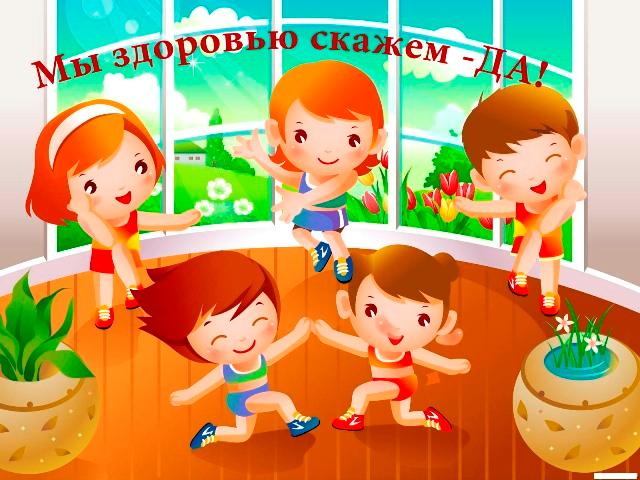                                        7 декабря 2017 г.     Место проведения мероприятия:   ул. Геологоразведчиков, 1Муниципальное автономное дошкольное образовательное учреждениедетский сад № 106 города ТюмениПрограммасетевого сообщества инструкторов по физической культуре: «Экологическое воспитание физической культурой»            7 декабря 2017 г             Место проведения мероприятия:   ул. Геологоразведчиков, 19.00 –9.30 регистрация участников9.30 – 9.40 приветствие участников сообщества                                   Заведующий Евлаш Елена Николаевнамузыкально-спортивная композиция «Танец с лентами»         Муз. руководители: Смелик Елена Викторовна,                                              Боброва Елена Владимировна09.40-9.50  экологическая гимнастика в старшей группе                            Воспитатель Семочкина Светлана Николаевна09.50-10.20  образовательная деятельность по физическому развитию  в подготовительной группе «Зимний лес полон сказочных чудес»                                               Инструктор по физической культуре                                               Божинова Екатерина Атанасова10.20 –10.40 практикум: «Использование технологии интеллект –карт в работе по физическому развитию»                          Старший воспитатель Ударцева Нина Павловна10.40 –11.15 мастер –класс «Нестандартное оборудование в профилактике плоскостопия»                          Воспитатель Решетникова Ольга АлександровнаЗаместитель заведующего Малышкина Галина Ивановна11.15 – 11.30 рефлексия, кофе – пауза.Организованна выставка нестандартного оборудования по физическому развитию.         Старший воспитатель Котенькова Светлана Германовна9.00 –9.30 регистрация участников9.30 – 9.40 приветствие участников сообщества                                   Заведующий Евлаш Елена Николаевнамузыкально-спортивная композиция «Танец с лентами»         Муз. руководители: Смелик Елена Викторовна,                                              Боброва Елена Владимировна09.40-9.50  экологическая гимнастика в старшей группе                            Воспитатель Семочкина Светлана Николаевна09.50-10.20  образовательная деятельность по физическому развитию  в подготовительной группе «Зимний лес полон сказочных чудес»                                               Инструктор по физической культуре                                               Божинова Екатерина Атанасова10.20 –10.40 практикум: «Использование технологии интеллект –карт в работе по физическому развитию»                          Старший воспитатель Ударцева Нина Павловна10.40 –11.15 мастер –класс «Нестандартное оборудование в профилактике плоскостопия»                          Воспитатель Решетникова Ольга АлександровнаЗаместитель заведующего Малышкина Галина Ивановна11.15 – 11.30 рефлексия, кофе – пауза.Организованна выставка нестандартного оборудования по физическому развитию.         Старший воспитатель Котенькова Светлана Германовна